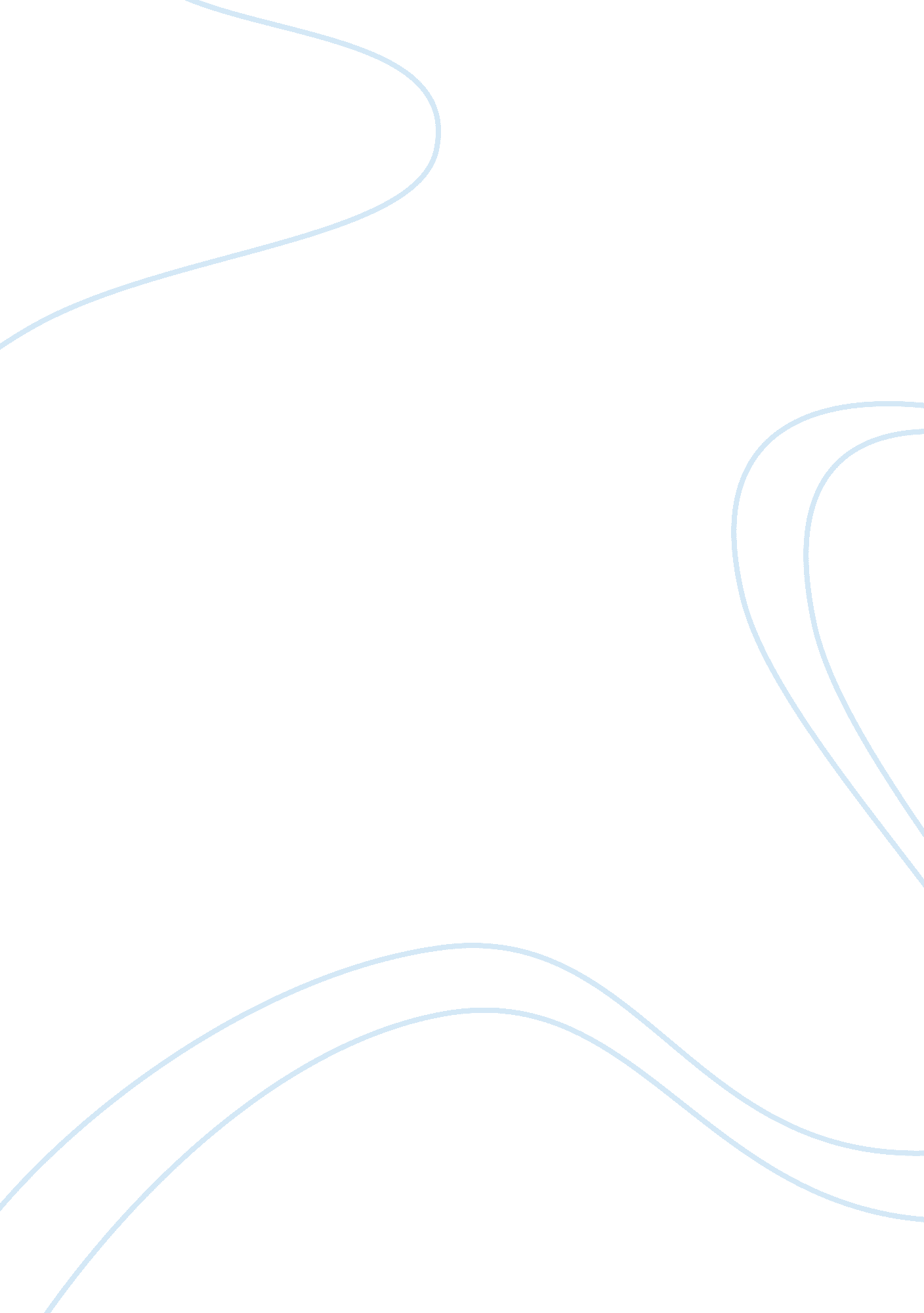 Influence of olympic games on tourism segment developmentSport & Tourism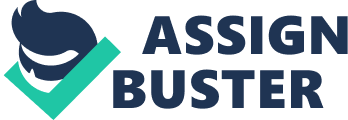 Tourism segment is the one which develops quickly around the globe and where the cooperation to touristic exercises increments. As per the information of World Tourism Organization, the quantity of individuals who travel abroad for tourism exercises has come to 1, 135 billion by 2014 and the aggregate tourism wage has come to 1. 245 trillion dollar. Having developed on account of the general population who travel abroad in some cases for by and by partake in sportive exercises and at times for viewing the sportive exercises; sports tourism gives extraordinary commitments to national economy both financially and socially. The financial effects rose because of great tourism composes are likewise risen by sports tourism and in addition, these effects might be higher now and again on account of the games tourism. Most importantly, a few prerequisites, for example, climatic conditions, topographical conditions and touristic crude materials which are perfect with the touristic request are seen for great tourism. For instance, keeping in mind the end goal to be dynamic in tourism writes which have land conditions, you need crude materials which are well for mountains, ravines, springs of gushing lava, coral islands, cavity lakes, travertines, pixie stacks and so on. However, the reason in cooperation to sports tourism is to watch the games exercises. Consequently, gave that there are adequate offices, transportation and settlement offices; the real piece of the necessities of this movement has been met. In this regard, games can be considered as favorable for tourism. Then again, Olympics are the greatest games associations as far as its glory the world over and its hierarchical measurement. In this way, on account of the two its immediate effects on account of the high number of members and its being looked as a live communicated in global zone far and wide, Olympics offers awesome open doors for the host nation with respect to the advancements to be done against high expenses by guaranteeing the chance to lead these advancements gratis. These improvements developing in the field of games have both expanded the quantity of game branches and the general population taking an interest into sport exercises and made games have a global measurement past national outskirts. For the specific reason, the games exercises composed in worldwide field have begun to expand the adventures and appreciation for the nation or area where these exercises are sorted out. As tourism division is based on ventures, the games associations that are particularly composed in worldwide field give a critical touristic portability to the host nation/city. Being the host of an association, for example, the Olympic Games is a brilliant open door for a nation. As this cognizance builds step by step, it is caused the circumstance that the nations get into a genuine rivalry between each other for being the host of Olympic Games. However, the host nation the two makes its advancement for nothing out of pocket and breathes life into tourism exercises notwithstanding having an awesome pay higher than the expenses of association in center and long haul because of this association. What’s more, other than the monetary versatility to rise because of the movements of games individuals taking an interest into Olympic Games, helper staff and games sweethearts; it is likewise a vital factor for the host nation/city of association to have lasting ventures and to have the potential for being the host of a wide range of associations to be made in future. The base of this effect made by sports associations is the expansion in monetary commitment developed because of the changings in sport found in time while changing from individual game to group activity. Group activities increment the quantity of players and this causes the expansion in number of cooperation into sports matches. Be that as it may, as the mammoth associations, for example, Olympic Games are viewed by the whole world, this gives the change to making an advancement, which isn’t made by numerous organizations in spite of burning through million dollars, against a little cost and with a more extensive degree. The increases of advancement will be seen in not here and now; but rather in center and long terms. Therefore, in surveying the effects of Olympics to tourism, usage of quick information may cause wrong outcomes. They researched the effect of facilitating the Olympic Games on universal exchange flows and demonstrated that facilitating uber occasions benefits the facilitating nation in fortifying fares and imports. These creators find solid help that facilitating a Summer Olympic Game builds exchange flows significantly. Besides, they set a hypothesis of flagging, whereby nations that offer for an uber occasion send an “ approach flag that is trailed by future progression”. The benefits of the super occasions are along these lines not through the expansion in occasion related exercises but rather through the flag a nation sends by facilitating the occasion. Most examinations concentrated on the fleeting expenses and advantages of Olympics, for example, those on framework or business, and may experience the ill effects of the likelihood of under-assessing the long-run advantages of the uber occasions, for example, on sends out boosting. Then again, different investigations that accentuate the impacts of Olympics in working up the brand pictures of the facilitating nations may experience the ill effects of the likelihood of over-evaluating the advantages on visitor visits since they are brief. 